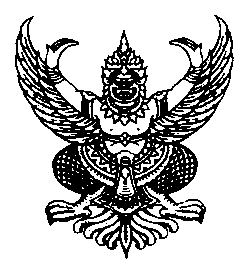 ประกาศองค์การบริหารส่วนตำบลสุมเส้าเรื่อง   รับสมัครบุคคลเพื่อเข้ารับการสอบคัดเลือกเป็นพนักงานจ้าง ขององค์การบริหารส่วนตำบลสุมเส้า  อำเภอเพ็ญ  จังหวัดอุดรธานีประจำปีงบประมาณ  พ.ศ. ๒๕๖๐************************************************		ด้วยองค์การบริหารส่วนตำบลสุมเส้า  อำเภอเพ็ญ  จังหวัดอุดรธานี  มีความประสงค์จะรับสมัครบุคคลเพื่อเข้ารับการสอบคัดเลือกเป็นพนักงานจ้าง  จำนวน  ๕  อัตรา  		อาศัยอำนาจตามความในประกาศคณะกรรมการพนักงานส่วนตำบลจังหวัดอุดรธานี  เรื่อง  หลักเกณฑ์และเงื่อนไขเกี่ยวกับพนักงานจ้าง  หมวด  ๔  การสรรหาและเลือกสรร  ข้อ  ๑๘  ,  ๑๙  และ  ๒๐  ลงวันที่  ๒๕  มิถุนายน  ๒๕๔๗  จึงประกาศรับสมัครบุคคลเพื่อเข้ารับการสอบคัดเลือกเป็นพนักงานจ้างตามภารกิจและพนักงานจ้างทั่วไป  ดังต่อไปนี้	     ๑.  ตำแหน่งที่รับสมัครสอบคัดเลือก และอัตราค่าตอบแทนที่จะได้รับ		ตำแหน่งที่รับสมัครสอบคัดเลือก  จำนวน 5 ตำแหน่ง  5  อัตรา  ประกอบด้วย	    	๑.๑ พนักงานจ้างตามภารกิจ กำหนดระยะเวลาการจ้างไม่เกินคราวละ ๔ ปี  มีตำแหน่ง  ดังนี้		    ๑.๑.๑  ตำแหน่ง ผู้ช่วยนักวิชาการจัดเก็บรายได้ (ประเภทคุณวุฒิ)		จำนวน	๑ อัตรา			  ได้รับค่าตอบแทนเดือนละ ๑๕,๐๐๐ บาท๑.๑.2  ตำแหน่ง ผู้ช่วยนักวิชาการการเงินและบัญชี (ประเภทคุณวุฒิ)	จำนวน	๑ อัตรา				  ได้รับค่าตอบแทนเดือนละ ๑๕,๐๐๐ บาท๑.๑.3  ตำแหน่ง ผู้ช่วยนักวิชาการพัสดุ (ประเภทคุณวุฒิ)			จำนวน	๑ อัตรา				  ได้รับค่าตอบแทนเดือนละ ๑๕,๐๐๐ บาท๑.๑.4  ตำแหน่ง ผู้ช่วยเจ้าพนักงานธุรการ (ประเภทคุณวุฒิ)		จำนวน	๑ อัตรา				  ได้รับค่าตอบแทนเดือนละ ๙,๔๐๐ บาท		1.2 พนักงานจ้างทั่วไป กำหนดระยะเวลาการจ้างไม่เกินคราวละ ๑ ปี  มีตำแหน่ง  ดังนี้		    ๑.๑.๑  ตำแหน่ง นักการภารโรง (ประเภททั่วไป)				จำนวน	๑ อัตรา			  ได้รับค่าตอบแทนเดือนละ ๙,๐๐๐ บาท	     ๒.  คุณสมบัติทั่วไปของผู้มีสิทธิสมัครสอบคัดเลือกฯ  และลักษณะต้องห้าม  ผู้สมัครต้องมีคุณสมบัติทั่วไปและไม่มีลักษณะต้องห้าม  ดังต่อไปนี้	     ๒.๑  มีสัญชาติไทย 	     ๒.๒  มีอายุไม่ต่ำกว่า  ๑๘  ปีบริบูรณ์และไม่เกิน  ๖๐  ปี                 ๒.๓  ไม่เป็นบุคคลล้มละลาย 	    ๒.๔  ไม่เป็นผู้มีกายทุพพลภาพจนไม่สามารถปฏิบัติหน้าที่ได้  ไร้ความสามารถ  หรือจิตฟั่นเฟือน  ไม่สมประกอบ  หรือเป็นโรคตามที่กำหนดไว้ในประกาศกำหนดโรคที่เป็นลักษณะต้องห้ามเบื้องต้น  สำหรับพนักงานส่วนตำบล  ดังต่อไปนี้		(๑)  โรคเรื้อนในระยะติดต่อหรือในระยะที่ปรากฏอาการเป็นที่รังเกียจแก่สังคม		(๒)  วัณโรคในระยะอันตราย		(๓)  โรคเท้าช้างในระยะที่ปรากฏอาการเป็นที่รังเกียจแก่สังคม	   	(๔)  โรคติดยาเสพติดให้โทษ		(๕)  โรคพิษสุราเรื้อรัง	     ๒.๕  ไม่เป็นผู้ดำรงตำแหน่งทางการเมือง  กรรมการพรรคการเมือง  หรือเจ้าหน้าที่ในพรรคการเมือง 	     ๒.๖  ไม่เป็นผู้ดำรงตำแหน่งผู้บริหาร  คณะผู้บริหารท้องถิ่น  สมาชิกสภาท้องถิ่น	     ๒.๗  ไม่เป็นผู้เคยต้องรับโทษจำคุกโดยคำพิพากษาถึงที่สุดให้จำคุกเพราะกระทำความผิดทางอาญา  เว้นแต่เป็นโทษสำหรับความผิดที่ได้กระทำโดยประมาทหรือความผิดลหุโทษ 	     ๒.๘  ไม่เป็นผู้เคยถูกลงโทษให้ออก  ปลดออก  หรือไล่ออกจากราชการ  รัฐวิสาหกิจหรือหน่วยงานอื่นของรัฐ 	     ๒.๙  ไม่เป็นผู้เคยกระทำการทุจริตในการสอบเข้ารับราชการ	     ๒.๑๐  เป็นผู้เลื่อมใสในการปกครองระบบประชาธิปไตยอันมีพระมหากษัตริย์ทรงเป็นประมุขตามรัฐธรรมนูญด้วยความบริสุทธิ์ใจ	     สำหรับภิกษุ  สามเณร  นักพรต  ชี  ชีพราหมณ์  ทางราชการไม่รับสมัครสอบแข่งขันและไม่ให้เข้าสอบแข่งขัน  ทั้งนี้ตามหนังสือกรมสารบรรณ  คณะรัฐมนตรีฝ่ายบริหารที่  นว ๘๙/๒๕๐๑  ลงวันที่  ๒๗  มิถุนายน  ๒๕๐๑  และตามความในข้อ  ๕  ของคำสั่งมหาเถรสมาคม  ลงวันที่  ๒๒  กันยายน  ๒๕๒๑  โดยอนุโลม	     หมายเหตุ  ผู้ที่ผ่านการสอบคัดเลือกในวันที่ทำสัญญาจ้างจะต้องไม่เป็นข้าราชการหรือลูกจ้างของส่วนราชการ  พนักงานหรือลูกจ้างของหน่วยงานอื่นของรัฐ  รัฐวิสาหกิจ  หรือพนักงาน  หรือลูกจ้างของราชการส่วนท้องถิ่น  และจะต้องนำใบรับรองแพทย์  ซึ่งออกให้ไว้ไม่เกิน  ๑  เดือน  ที่แสดงว่าไม่เป็นโรคที่ต้องห้ามตามประกาศฯมายื่นด้วย	๓.  หน้าที่และความรับผิดชอบ, ลักษณะงานที่ปฏิบัติ  และคุณสมบัติเฉพาะสำหรับตำแหน่งของผู้มีสิทธิสมัครสอบคัดเลือกฯ	     ผู้สมัครสอบตำแหน่งใดจะต้องมีหน้าที่และความรับผิดชอบ  ลักษณะงานที่ปฏิบัติ  และคุณสมบัติเฉพาะสำหรับตำแหน่งนั้น  ตามรายละเอียดแนบท้ายประกาศ  (เอกสารแนบท้ายผนวก  ก.)	๔.  วัน  เวลา  และสถานที่รับสมัครสอบคัดเลือกฯ	     ผู้ประสงค์สมัครเข้ารับการสอบคัดเลือกฯ  ขอรับใบสมัครและยื่นใบสมัครด้วยตนเอง  ได้ตั้งแต่วันที่ 8 – 18  พฤษภาคม  ๒๕60  เวลา  ๐๘.๓๐  น. - ๑๖.๓๐  น.  ณ  ที่ทำการองค์การบริหารส่วนตำบลสุมเส้า  สำนักงานปลัดองค์การบริหารส่วนตำบลสุมเส้า  (ในวันและเวลาราชการ)  	๕.  เอกสารและหลักฐานที่จะต้องนำมายื่นในวันสมัครพร้อมใบสมัคร   	     ๕.๑  สำเนาแสดงวุฒิการศึกษา  		จำนวน  ๑  ฉบับ	     ๕.๒  สำเนาบัตรประจำตัวประชาชน  		จำนวน  ๑  ฉบับ	     ๕.๓  สำเนาทะเบียนบ้าน  			จำนวน  ๑  ฉบับ  	     ๕.๔  รูปถ่ายหน้าตรง  ไม่สวมหมวกและไม่ใส่แว่นตาดำ  ขนาด  ๑  นิ้ว  ถ่ายมาแล้วไม่เกิน  ๖  เดือน   จำนวน  ๓  แผ่น  (เขียนชื่อ – สกุล  ข้างหลังรูปภาพทุกแผ่น)	     ๕.๕  ใบรับรองแพทย์ที่แสดงว่าไม่เป็นโรคต้องห้ามตามประกาศฯ  ซึ่งออกให้ไม่เกิน  ๑  เดือน  นับแต่วันตรวจร่างกายจนถึงวันสมัคร  จำนวน  ๑  ฉบับ	     ๕.๖  หลักฐานอื่น ๆ  เช่น  ใบทหารกองเกิน  (สด.๑) , หลักฐานการเปลี่ยนชื่อ – ชื่อสกุล ,ทะเบียนสมรส  เป็นต้น  (ถ้ามี)  จำนวนอย่างละ  ๑  ฉบับ 	เอกสารที่ใช้สำเนาต้องรับรองสำเนาถูกต้องทุกฉบับ	๖.  วิธีการและเงื่อนไขการสมัครสอบคัดเลือกฯ	     ๖.๑  ผู้สมัครขอรับใบสมัครด้วยตนเองได้  ณ  ที่ทำการองค์การบริหารส่วนตำบลสุมเส้า  สำนักงานปลัดองค์การบริหารส่วนตำบล	     ๖.๒  ผู้สมัครกรอกใบสมัครให้เรียบร้อยด้วยลายมือตนเอง  โดยใช้ปากกาสีน้ำเงิน  แล้วยื่นใบสมัคร พร้อมเอกสารหลักฐานประกอบการสมัครตามที่กำหนดในข้อ  ๕	     ๖.๓  สำเนาเอกสารทุกชนิดที่ต้องยื่นพร้อมใบสมัครใช้กระดาษขนาด  A๔  เท่านั้น  และต้องรับรองความถูกต้องของสำเนาทุกฉบับ	     ๖.๔  ผู้สมัครจะต้องรับผิดชอบในการตรวจสอบและรับรองตนเองว่าเป็นผู้มีคุณสมบัติทั่วไป  และคุณสมบัติเฉพาะสำหรับตำแหน่ง  ตรงตามที่กำหนดในประกาศรับสมัครสอบคัดเลือกฯ  นี้จริง  และจะต้องกรอก รายละเอียดต่าง ๆ  ในใบสมัคร  พร้อมทั้งยื่นเอกสารหลักฐานในการสมัครให้ถูกต้องครบถ้วน  หากภายหลังปรากฏว่าผู้สมัครสอบรายใดมีคุณสมบัติดังกล่าวไม่ครบถ้วนหรือไม่ถูกต้อง  ไม่ตรงตามประกาศรับสมัครสอบคัดเลือกฯ  จะถือว่าเป็นผู้ขาดคุณสมบัติในการสมัครสอบคัดเลือกฯ  และไม่มีสิทธิได้รับการจ้างและแต่งตั้งให้ดำรงตำแหน่งใด ๆ  ทั้งสิ้น	     ๖.๕  ผู้สมัครสามารถยื่นในสมัครได้เพียง  ๑  ตำแหน่ง  เท่านั้น	๗.  ค่าธรรมเนียมในการสมัครสอบคัดเลือกฯ	     ผู้สมัครสอบจะต้องเสียค่าธรรมเนียมในการสมัครสอบ  ตำแหน่งพนักงานจ้าง  ในอัตรา  ๕๐  บาท  (ห้าสิบบาทถ้วน)	๘.  การประกาศรายชื่อผู้มีสิทธิเข้ารับการสอบคัดเลือกฯ	     องค์การบริหารส่วนตำบลสุมเส้า  จะประกาศรายชื่อผู้มีสิทธิเข้ารับการสอบคัดเลือกฯ  ในวันที่ 22 พฤษภาคม  2560  โดยปิดประกาศ  ณ  ที่ทำการองค์การบริหารส่วนตำบลสุมเส้า  อำเภอเพ็ญ  จังหวัดอุดรธานี  หรือสอบถามได้ที่หมายเลขโทรศัพท์  ๐๔๒-๑๔๖-๕๗๗   (ในวัน  เวลา  ราชการ)	๙.  วัน  เวลา  และสถานที่สอบคัดเลือกฯ	     ๙.๑  องค์การบริหารส่วนตำบลสุมเส้า  จะดำเนินการสอบคัดเลือกฯ  ในวันจันทร์ที่  29  พฤษภาคม  ๒๕60  ตั้งแต่เวลา  ๐๘.๓๐  น.  เป็นต้นไป  ณ  ห้องประชุมองค์การบริหารส่วนตำบลสุมเส้า	     ๙.๒  ผู้สมัครที่มาถึงสถานที่ทำการสอบคัดเลือกฯ  มิได้ลงทะเบียนเข้ารับการสอบคัดเลือกฯ  ภายในระยะเวลาที่องค์การบริหารส่วนตำบลสุมเส้ากำหนด  (๐๘.๓๐  น.)  จะไม่มีสิทธิเข้ารับการสอบคัดเลือกฯ	๑๐.  หลักสูตรและวิธีการสอบคัดเลือกฯ  	      ๑๐.๑  ทดสอบภาคความรู้ความสามารถทั่วไป  (ภาค  ก)  สอบข้อเขียน  ๕๐  คะแนน  	       ๑๐.๒  ทดสอบภาคความรู้ความสามารถที่ใช้เฉพาะตำแหน่ง  (ภาค  ข)  สอบข้อเขียน  ๕๐  คะแนน  	      ๑๐.๓  ทดสอบภาคความเหมาะสมกับตำแหน่ง  (ภาค  ค)  สอบสัมภาษณ์  ๑๐๐  คะแนน	       	    รวม  ๒๐๐  คะแนน  (หลักสูตรการสอบคัดเลือกฯ  ตามเอกสารแนบท้ายผนวก  ข)	๑๑.  เกณฑ์การตัดสิน	       ผู้ที่ผ่านการสอบคัดเลือกฯ  จะต้องเป็นผู้ที่ได้รับคะแนนภาคความรู้ความสามารถทั่วไป  (ภาค  ก) ภาคความรู้ความสามารถที่ใช้เฉพาะตำแหน่ง  (ภาค  ข)  และภาคความเหมาะสมกับตำแหน่ง  (ภาค  ค)  รวมกันไม่ต่ำกว่าร้อยละ  ๖๐  โดยจะพิจารณาผู้ที่สอบได้คะแนนรวมสูงสุดเรียงตามลำดับคะแนนที่สอบได้  ถ้าคะแนนเท่ากันให้ผู้สอบได้คะแนนภาคความเหมาะสมกับตำแหน่ง  (ภาค  ค)  มากกว่าเป็นผู้อยู่ในลำดับที่สูงกว่า  ถ้าได้คะแนนภาคความเหมาะสมกับตำแหน่ง  (ภาค  ค)  เท่ากัน  ให้ผู้ได้คะแนนภาคความรู้ความสามารถที่ใช้เฉพาะตำแหน่ง  (ภาค ข)  มากกว่าอยู่ในลำดับที่สูงกว่า  ถ้าได้คะแนนภาคความรู้ความสามารถที่ใช้เฉพาะตำแหน่ง  (ภาค  ข)  เท่ากัน  ให้ผู้ได้รับหมายเลขประจำตัวผู้สมัครก่อนเป็นผู้ที่อยู่ในลำดับที่สูงกว่า	๑๒.  การประกาศผลการสอบคัดเลือกฯ	       องค์การบริหารส่วนตำบลสุมเส้า จะประกาศรายชื่อผู้ผ่านการสอบคัดเลือกฯ ในวันที่  1  มิถุนายน ๒๕60 ณ  ที่ทำการองค์การบริหารส่วนตำบลสุมเส้า  หรือสอบถามได้ที่หมายเลขโทรศัพท์  ๐๔๒-๑๔๖-๕๗๗  (ในวัน  เวลา  ราชการ)	๑๓.  การขึ้นบัญชีผู้ผ่านการสอบคัดเลือก	       ๑๓.๑  จะต้องเป็นผู้ที่ได้รับคะแนนภาคความรู้ความสามารถทั่วไป  (ภาค  ก) ภาคความรู้ความสามารถที่ใช้เฉพาะตำแหน่ง  (ภาค  ข)  และภาคความเหมาะสมกับตำแหน่ง  (ภาค  ค)  รวมกันไม่ต่ำกว่าร้อยละ  ๖๐	       ๑๓.๒  การขึ้นบัญชีรายชื่อผู้ผ่านการสอบคัดเลือกฯ  จะเรียงลำดับจากผู้ที่สอบได้คะแนนรวมสูงสุดลงมาตามลำดับ  ถ้าคะแนนเท่ากันให้ผู้ได้รับหมายเลขประจำตัวผู้สมัครก่อนเป็นผู้ที่อยู่ในลำดับที่สูงกว่า	       ๑๓.๓  บัญชีรายชื่อผู้ผ่านการสอบคัดเลือกฯ  กำหนดให้มีอายุไม่เกิน  ๑  ปี  แต่ถ้ามีการสอบคัดเลือกอย่างเดียวกันนี้อีก  และได้ขึ้นบัญชีผู้ผ่านการสอบคัดเลือกได้ใหม่แล้ว  บัญชีผู้ผ่านการสอบคัดเลือกครั้งก่อนเป็นอันยกเลิก	       ๑๓.๔  หากตรวจสอบพบภายหลังว่าผู้ผ่านการสอบคัดเลือกฯ  เป็นผู้ขาดคุณสมบัติหรือมีคุณสมบัติไม่ตรงตามที่กำหนด องค์การบริหารส่วนตำบลสุมเส้า อาจถอนรายชื่อผู้นั้นออกจากบัญชีรายชื่อผู้ผ่านการสอบคัดเลือกฯ	๑๔.  เงื่อนไขการจ้างและการแต่งตั้ง	       ๑๔.๑  ผู้สอบคัดเลือกได้จะได้รับการจัดจ้างและแต่งตั้งตามลำดับที่ในบัญชีผู้สอบคัดเลือกได้	       ๑๔.๒  กรณีผู้สอบคัดเลือกได้และถึงลำดับที่ที่จะได้รับการจ้างและแต่งตั้ง  มีวุฒิการศึกษาสูงกว่าที่กำหนดไว้ตามประกาศฯ  นี้  จะนำมาใช้เพื่อเรียกร้องสิทธิใด ๆ  เพื่อประโยชน์ของตนเองไม่ได้	       ๑๔.๓  ผู้ที่ผ่านการสอบคัดเลือกฯ  และได้รับการจัดจ้างและแต่งตั้งเป็นพนักงานจ้างขององค์การบริหารส่วนตำบลสุมเส้า  จะต้องมีบุคคลที่เป็นข้าราชการพลเรือนสามัญหรือข้าราชการพนักงานส่วนท้องถิ่น  ตำแหน่งระดับ  ๓  ขึ้นไป  เป็นผู้ค้ำประกัน  	       ๑๔.๔  องค์การบริหารส่วนตำบลสุมเส้า  จะเรียกผู้ผ่านการสอบคัดเลือกมาทำสัญญาจ้างและจัดจ้าง  สำหรับพนักงานจ้างตามภารกิจต่อเมื่อคณะกรรมการพนักงานส่วนตำบลจังหวัดอุดรธานี  (ก.อบต.)   ได้มีมติให้ความเห็นชอบแล้วเท่านั้น  สำหรับพนักงานจ้างทั่วไป  ให้เป็นไปตามเงื่อนไขขององค์การบริหารส่วนตำบลสุมเส้า	       ๑๔.๕  ในวันทำสัญญาจ้าง  ผู้ซึ่งจะได้รับการจ้างเป็นพนักงานจ้างจะต้องมีคุณสมบัติและไม่มีลักษณะต้องห้ามตามประกาศคณะกรรมการพนักงานส่วนตำบลจังหวัดอุดรธานี  เรื่อง  หลักเกณฑ์และเงื่อนไขเกี่ยวกับพนักงานจ้าง  ลงวันที่  ๒๕  มิถุนายน  ๒๕๔๗            		       ๑๔.๖  หากมีปัญหาเกี่ยวกับคุณสมบัติของผู้สมัคร  ซึ่งองค์การบริหารส่วนตำบลสุมเส้า  อาจตรวจสอบพบในภายหลัง  ผู้สมัครจะต้องถูกเพิกถอนสิทธิการได้รับการคัดเลือก  พร้อมคืนเงินค่าตอบแทนนับแต่วันที่ตนได้รับการจัดจ้างและไม่อาจเรียกร้องสิทธิประโยชน์ใด ๆ ที่ถูกเพิกถอนได้			สอบถามรายละเอียดเพิ่มเติมได้ที่สำนักงานปลัดองค์การบริหารส่วนตำบลสุมเส้า อำเภอเพ็ญ  จังหวัดอุดรธานี  โทร.  ๐๔๒-๑๔๖-๕๗๗  (ในวันและเวลาราชการ)		จึงประกาศมาเพื่อทราบโดยทั่วกัน			ประกาศ  ณ  วันที่   1   พฤษภาคม   พ.ศ.  ๒๕60 (นางทวินตรา     ทรงคาศรี) นายกองค์การบริหารส่วนตำบลสุมเส้าภาคผนวก  กแนบท้ายประกาศองค์การบริหารส่วนตำบลสุมเส้า  เรื่อง   รับสมัครบุคคลเพื่อเข้ารับการสอบคัดเลือกเป็นพนักงานจ้าง  ขององค์การบริหารส่วนตำบลสุมเส้า  อำเภอเพ็ญ  จังหวัดอุดรธานีประจำปีงบประมาณ  พ.ศ. ๒๕60  ลงวันที่   1  พฤษภาคม  2560**********************************	หลักสูตรและวิธีการสอบคัดเลือก		องค์การบริหารส่วนตำบลสุมเส้า จะดำเนินการสอบคัดเลือกบุคคลเพื่อจ้างเป็นพนักงานจ้างโดยวิธีการสอบข้อเขียน สอบสัมภาษณ์ ตามความเหมาะสมของตำแหน่ง โดยมีรายละเอียด ดังนี้	ตำแหน่ง ผู้ช่วยนักวิชาการจัดเก็บรายได้ (ประเภทคุณวุฒิ)	จำนวน	๑  อัตรา		หน้าที่และความรับผิดชอบหลัก ปฏิบัติงานในฐานะผู้ปฏิบัติงานระดับต้น ที่ต้องใช้ความรู้ ความสามารถทางวิชาการในการ ทำงาน ปฏิบัติงานเกี่ยวกับงานวิชาการภาษี การจัดเก็บค่าธรรมเนียมต่างๆ และรายได้อื่นๆภายใต้การกำกับ แนะนำ ตรวจสอบ และปฏิบัติงานอื่นตามที่ได้รับมอบหมาย โดยมีลักษณะงานที่ปฏิบัติในด้านต่าง ๆ ดังนี้ 1. ด้านการปฏิบัติการ 1.1 ช่วยรวบรวมข้อมูล ศึกษา วิเคราะห์ เกี่ยวกับการปกครองเปลี่ยนแปลงของสังคม โดยเฉพาะทางด้านเศรษฐกิจเบื้องต้น เพื่อนำข้อมูลเหล่านั้นมาประกอบการวางมาตรการ หรือแนวทางการ จัดเก็บ หรือปรับปรุงอัตราภาษี ค่าธรรมเนียมและรายได้อื่นๆ ให้มีความเหมาะสม 1.2 รวบรวมข้อมูลเกี่ยวกับการจัดเก็บภาษีค่าธรรมเนียมและรายได้อื่นๆ ของรัฐและ องค์กรปกครองส่วนท้องถิ่น เพื่อให้ทราบว่าการเก็บภาษีค่าธรรมเนียมหรือรายได้อื่นๆ สามารถทำได้จำนวน เท่าไร อันจะนำไปสู่การคาดประมาณการรายได้และรายจ่ายขององค์กรปกครองส่วนท้องถิ่นในปีงบประมาณ ถัดไปได้ 1.3 ร่วมสำรวจพื้นที่กับกองช่าง กองสาธารณสุขและส่วนราชการต่าง ๆ เพื่อให้ได้ ข้อมูลของผู้ประกอบกิจการ หรือผู้ที่อยู่ในข่ายต้องชำระภาษีหรือค่าธรรมเนียมประเภทต่าง ๆ และติดตาม จัดทำหนังสือเตือนผู้ประกอบการในข่ายชำระภาษีหรือค่าธรรมเนียม มาชำระเพื่อแจ้งให้ผู้เสียภาษีทราบ 1.4 จัดเก็บและออกใบเสร็จ ภรด. ,ภป., ภบท., ใบเสร็จทั่วไปฯ เพื่อใช้เป็นหลักฐานใน การรับเงินของหน่วยงาน พร้อมเร่งรัด ติดตาม ลูกหนี้และผู้ที่อยู่ในข่ายการชำระภาษีและค่าธรรมเนียมต่าง ๆ เพื่อติดตามลูกหนี้ค้างชำระให้มาชำระภาษีให้ครบถ้วนรวมถึงรับและตรวจแบบแสดงรายการทรัพย์สินและ เสนอต่อผู้บังคับบัญชาเพื่อใช้ในการประเมินและคำนวณภาษี 1.5 จัดทำรายงานเกี่ยวกับรายได้ และอื่น ๆ ที่เกี่ยวข้องกับงานจัดเก็บ เพื่อพร้อมที่จะ ปรับปรุงข้อมูลให้ถูกต้อง ทันสมัย และใช้เป็นข้อมูลทางสถิติในการประมวลผลจากจัดเก็บรายได้ 1.6 รวบรวมข้อมูลที่ออกสำรวจลงในข้อมูลแผนที่ภาษีและทะเบียนทรัพย์สิน เพื่อใช้ เป็นฐานข้อมูลในการนำมาประกอบการจัดเก็บรายได้ให้ถูกต้องและเป็นปัจจุบัน 1.7 ควบคุมการจัดทำคำสั่ง ประกาศเกี่ยวกับทรัพย์สินประเภทต่าง ๆ เพื่อให้ ประชาชนมายื่นแบบชำระภาษีตรงตามกำหนดเวลาและให้การปฏิบัติงานเป็นไปตามกฎหมาย รวมถึงจัดทำ รวบรวม ข้อมูลส่งงานนิติการในการติดตามลูกหนี้ค้างชำระ เพื่อดำเนินการตามกฎหมาย 1.8 ส่งเสริมจัดทำป้ายประชาสัมพันธ์ หนังสือประชาสัมพันธ์ ร่วมกับหน่วยงานอื่น ๆ เพื่อให้ประชาชนรับรู้เกี่ยวกับการชำระภาษีและค่าธรรมเนียมต่างๆ 1.9 จัดทำระบบฐานข้อมูลและบันทึกข้อมูลทะเบียนทรัพย์สินทั้งหมดที่อยู่ในข่ายชำระ ภาษีลงในระบบฐานข้อมูล เพื่อเป็นข้อมูลในการจัดเก็บภาษีและตรวจสอบได้รวดเร็วขึ้น 1.10 รับคำร้องเกี่ยวกับการพิจารณาอุทธรณ์ภาษี เพื่อให้เกิดความเป็นธรรมแก่ผู้ชำระ ภาษี และศึกษาข้อกฎหมาย ระเบียบ ข้อบังคับ เพื่อใช้จัดเก็บภาษีอย่างถูกต้องโปร่งใสและเป็นธรรม 1.11 ช่วยควบคุมการจัดเก็บภาษีอากร ซึ่งได้แก่ ภาษีโรงเรือนและที่ดิน ภาษีบำรุง ท้องที่ ภาษีป้าย ค่าธรรมเนียมใบอนุญาตควบคุมกิจการค้า ค่าธรรมเนียมใบอนุญาตควบคุมแผงลอย ค่าธรรมเนียมใบอนุญาตควบคุมการแต่งผม ค่าธรรมเนียมใบอนุญาตการทำน้ำแข็ง เพื่อการค้า ค่าธรรมเนียม ใบอนุญาตตั้งตลาดเอกชน ค่าธรรมเนียมใบอนุญาตทำการโฆษณาและใช้เครื่องขยายเสียง ค่าธรรมเนียมตรวจ รักษาโรคค่าธรรมเนียมเก็บขยะมูลฝอย ค่าธรรมเนียมขนสิ่งปฏิกูล ค่าธรรมเนียมควบคุมการก่อสร้างอาคาร ค่าธรรมเนียมรับรองสำเนาทะเบียนราษฎร ค่าธรรมเนียมใบอนุญาตอื่น ๆ ตามเทศบัญญัติ ค่าปรับผู้ละเมิด กฎหมายและเทศบัญญัติ ค่าอากรการฆ่าสัตว์ ค่าธรรมเนียมโรงพักสัตว์ ค่ารับจ้างฆ่าสัตว์ ค่าเช่าอาคาร พาณิชย์ ค่าเช่าโรงมหรสพ ค่าเช่าตลาดสด ค่าเช่าแผงลอย ค่าที่วางขายของในสวนสาธารณะ ดอกเบี้ยเงิน ฝากกองทุนส่งเสริมกิจการองค์การบริหารส่วนตำบลและเงินฝากธนาคาร ค่าจำหน่วยเวชภัณฑ์ คำร้องต่าง ๆ ค่าธรรมเนียมการโอนสิทธิ์การเช่า และค่าชดเชยต่าง ๆ 2. ด้านการวางแผน 2.1 วางแผนการทำงานที่รับผิดชอบร่วมดำเนินการวางแผนการทำงานของหน่วยงาน หรือโครงการเพื่อให้การดำเนินงานเป็นไปตามเป้าหมายผลสัมฤทธิ์ที่กำหนด 2.2 วางแผนการจัดเก็บรายได้ และค่าธรรมเนียมต่าง ๆ เพื่อให้การจัดเก็บรายได้ ครบถ้วน ถูกต้องและเป็นธรรมแก่ประชาชน 2.3 วางแผนและร่วมดำเนินการในการสำรวจข้อมูลภาคสนาม เพื่อใช้เป็นเครื่องมือใน การเก็บภาษีท้องถิ่นและค่าธรรมเนียมต่าง ๆ 2.4 วางแผนและร่วมดำเนินการในการนำเทคโนโลยีสาระสนเทศมาใช้ในการ ให้บริการจัดเก็บรายได้ เพื่อให้เกิดความสะดวกแก่ผู้ชำระภาษี 3. ด้านการประสานงาน3.1 ประสานการทำงานร่วมกันทั้งภายในและภายนอกทีมงานหรือหน่วยงาน เพื่อให้เกิด ความร่วมมือและผลสัมฤทธิ์ตามที่กำหนดไว้ 3.2 ชี้แจงและให้รายละเอียดเกี่ยวกับข้อมูล ข้อเท็จจริง แก่บุคคลหรือหน่วยงานที่ เกี่ยวข้อง เพื่อสร้างความเข้าใจหรือความร่วมมือในการดำเนินงานตามที่ได้รับมอบหมาย 3.3 ประสานงานและให้คำแนะนำกับผู้ที่เกี่ยวข้องและ ผู้ชำระภาษี เพื่อให้เกิดความ ร่วมมือและผลสัมฤทธิ์ตามที่กำหนดไว้ 4. ด้านการบริการ 4.1 ให้คำปรึกษา แนะนำ สนับสนุนในหน่วยงานต่าง ๆ ทั้งภาครัฐและเอกชน เพื่อให้ สามารถดำเนินการด้านภาษีอากรได้อย่างถูกต้องเหมาะสม 4.2 ตอบปัญหาและชี้แจงข้อซักถามของประชาชนเกี่ยวกับงานจัดเก็บรายได้ เพื่อให้ ประชาชนรับทราบข้อมูล ความรู้ต่างๆและนำไปใช้ให้เกิดประโยชน์สูงสุด 4.3 จัดทำระบบสารสนเทศ เพื่อเพิ่มช่องทางในการรับชำระภาษีและจัดเก็บภาษีนอก พื้นที่ เพื่ออำนวยความสะดวกแก่ประชาชนผู้เสียภาษี คุณสมบัติเฉพาะสำหรับตำแหน่ง มีคุณวุฒิอย่างใดอย่างหนึ่งดังต่อไปนี้ 1. ได้รับปริญญาตรีหรือคุณวุฒิอย่างอื่นที่เทียบได้ในระดับเดียวกัน ในสาขาวิชาหรือทาง บัญชี พาณิชยศาสตร์ เศรษฐศาสตร์ การจัดการการคลัง บริหารธุรกิจ หรือในสาขาวิชาหรือทางอื่นที่ ก.จ., ก.ท. และ ก.อบต. กำหนดว่าใช้เป็นคุณสมบัติเฉพาะสำหรับตำแหน่งนี้ได้ 2. ได้รับปริญญาโทหรือคุณวุฒิอย่างอื่นที่เทียบได้ในระดับเดียวกัน ในสาขาวิชาหรือทาง บัญชี พาณิชยศาสตร์ เศรษฐศาสตร์ การจัดการการคลัง บริหารธุรกิจ หรือในสาขาวิชาหรือทางอื่นที่ ก.จ., ก.ท. และ ก.อบต. กำหนดว่าใช้เป็นคุณสมบัติเฉพาะสำหรับตำแหน่งนี้ได้ 3. ได้รับปริญญาเอกหรือคุณวุฒิอย่างอื่นที่เทียบได้ในระดับเดียวกัน ในสาขาวิชาหรือทาง บัญชี พาณิชยศาสตร์ เศรษฐศาสตร์ การจัดการการคลัง บริหารธุรกิจ หรือในสาขาวิชาหรือทางอื่นที่ ก.จ., ก.ท. และ ก.อบต. กำหนดว่าใช้เป็นคุณสมบัติเฉพาะสำหรับตำแหน่งนี้ได้ ความรู้ความสามารถที่ต้องการ 1. ความรู้ที่จำเป็นประจำสายงาน ประกอบด้วย 1.1 ความรู้ที่จำเป็นในงาน (ความรู้เฉพาะทางในงานที่รับผิดชอบ) 	ระดับ  11.2 ความรู้เรื่องกฎหมาย (ความรู้เฉพาะทางในงานที่รับผิดชอบ) 	ระดับ 1 1.3 ความรู้เรื่องปรัชญาเศรษฐกิจพอเพียงตามแนวพระราชดำริ ของพระบาทสมเด็จพระเจ้าอยู่หัว ระดับ 1 1.4 ความรู้เรื่องการจัดการความรู้ 				ระดับ 1 1.5 ความรู้เรื่องระบบการจัดการองค์กร 				ระดับ 1 1.6 ความรู้เรื่องงานธุรการและงานสารบรรณ 			ระดับ 1 1.7 ความรู้เรื่องการทำงบการเงินและงบประมาณ 			ระดับ 21.8 ความรู้เรื่องระบบการบริหารงานการคลังภาครัฐ ด้วยระบบอิเล็กทรอนิกส์(GFMIS) ระดับ 1 1.9 ความรู้เรื่องบัญชีและระบบบัญชี 				ระดับ 2 1.10 ความรู้เรื่องจัดซื้อจัดจ้างและกฎระเบียบพัสดุ 			ระดับ 2 2. ทักษะที่จำเป็นประจำสายงาน ประกอบด้วย 2.1 ทักษะการบริหารข้อมูล 					ระดับ 1 2.2 ทักษะการใช้คอมพิวเตอร์ 					ระดับ 1 2.3 ทักษะการประสานงาน 					ระดับ 1 2.4 ทักษะการบริหารโครงการ 					ระดับ 1 2.5 ทักษะในการสื่อสาร การนำเสนอและถ่ายทอดความรู้ 		ระดับ 1 2.6 ทักษะการเขียนรายงานและสรุปรายงาน 			ระดับ 1 2.7 ทักษะการเขียนหนังสือราชการ 				ระดับ 1 3. สมรรถนะที่จำเป็นสำหรับการปฏิบัติงานในตำแหน่ง ประกอบด้วย 3.1 สมรรถนะหลัก 5 สมรรถนะ 3.1.1 การมุ่งผลสัมฤทธิ์ 					ระดับ 1 3.1.2 การยึดมั่นในความถูกต้องและจริยธรรม 		ระดับ 1 3.1.3 ความเข้าใจในองค์กรและระบบงาน 			ระดับ 1 3.1.4 การบริการเป็นเลิศ 				ระดับ 1 3.1.5 การทำงานเป็นทีม 				ระดับ 1 3.2 สมรรถนะประจำสายงาน 			3.2.1 การคิดวิเคราะห์ 					ระดับ 1 3.2.2 การบริหารความเสี่ยง 				ระดับ 1 3.2.3 การยึดมั่นในหลักเกณฑ์ 				ระดับ 1 3.2.4 การสั่งสมความรู้และความเชียวชาญในสายอาชีพ 	ระดับ 1 3.2.5 ความละเอียดรอบคอบและความถูกต้องของงาน 	ระดับ 1ตำแหน่ง ผู้ช่วยนักวิชาการเงินและบัญชี (ประเภทคุณวุฒิ)	จำนวน	๑  อัตราหน้าที่และความรับผิดชอบหลักปฏิบัติงานในฐานะผู้ปฏิบัติงานระดับต้น ที่ต้องใช้ความรู้ ความสามารถทางวิชาการในการทำงาน ปฏิบัติงานเกี่ยวกับวิชาการเงินและบัญชี ภายใต้การกำกับ แนะนำ ตรวจสอบ และปฏิบัติงานอื่นตามที่ได้รับมอบหมายโดยมีลักษณะงานที่ปฏิบัติในด้านต่าง ๆ ดังนี้1. ด้านการปฏิบัติการ1.1 จัดทำบัญชีเอกสารรายงานความเคลื่อนไหวทางการเงิน ทั้งเงินในและเงินนอกงบประมาณ เงินทุนหมุนเวียน เพื่อแสดงสถานะทางการเงินและใช้เป็นฐานข้อมูลที่ถูกต้องตามระเบียบวิธีการบัญชีขององค์กรปกครองส่วนท้องถิ่น1.2 ปฏิบัติงาน และรับผิดชอบงานด้านการเงิน บัญชี และงบประมาณของหน่วยงานเพื่อให้การดำเนินงานเป็นไปอย่างถูกต้อง ราบรื่น และแล้วเสร็จตามเวลาที่กำหนดไว้1.3 รวบรวมข้อมูล และรายงานการเงินขององค์กรปกครองส่วนท้องถิ่น เพื่อพร้อมที่จะปรับปรุงข้อมูลให้ถูกต้องและทันสมัย1.4 จัดทำงบประมาณขององค์กรปกครองส่วนท้องถิ่นเพื่อให้ตรงกับความจำเป็นและวัตถุประสงค์ของแต่ละหน่วยงานในองค์กรปกครองส่วนท้องถิ่น1.5 ศึกษาวิเคราะห์ผลการใช้จ่ายเงินงบประมาณขององค์กรปกครองส่วนท้องถิ่นเพื่อให้การใช้จ่ายเงินเป็นไปอย่างมีประสิทธิภาพและใช้เป็นแนวทางในการปรับปรุงการจัดทำงบประมาณ1.6 ดูแลการรับและจ่ายเงิน สถานะทางการเงิน ตรวจสอบเอกสารสำคัญการรับ-จ่ายเงิน เพื่อให้การรับ-จ่ายเงินขององค์กรมีประสิทธิภาพ การปฏิบัติการถูกต้องตามระเบียบปฏิบัติของราชการ1.7 ถ่ายทอดความรู้ด้านการเงินและบัญชี แก่เจ้าหน้าที่ระดับรองลงมา เช่น ให้คำแนะนำในการปฏิบัติงาน วางโครงการกำหนดหลักสูตรและฝึกอบรม จัดทำคู่มือประจำสำหรับการฝึกอบรมและวิธีใช้อุปกรณ์เครื่องมือที่ถูกต้อง เป็นต้น เพื่อถ่ายทอดความรู้ที่เป็นประโยชน์ในการปฏิบัติงานตามมาตรฐานและข้อกำหนด1.8 ตรวจสอบความถูกต้องของหลักฐานและเอกสารต่างๆ ที่เกี่ยวข้องกับการดำเนินงานด้านการเงิน บัญชี และงบประมาณ เช่น การตั้งฎีกาเบิกจ่ายเงิน การนำส่งเงินงบประมาณและเงินนอกงบประมาณ สัญญายืมเงิน และเอกสารต่างๆ ที่เกี่ยวข้องกับการเบิกจ่ายเงิน เพื่อให้มีความครบถ้วนถูกต้อง และสอดคล้องตามระเบียบปฏิบัติที่กำหนดไว้1.9 ศึกษา วิเคราะห์ และดำเนินการเบิกจ่ายเงินต่างๆ ที่เกี่ยวข้อง เช่น เงินงบประมาณเงินในงบประมาณ เงินนอกงบประมาณ เงินทดรองราชการ เงินช่วยเหลือหรือเงินสนับสนุนต่างๆ ที่เกี่ยวข้องเพื่อให้การเบิกจ่ายเงินเป็นไปอย่างถูกต้อง ครบถ้วน และตรงตามระเบียบการเบิกจ่ายเงินที่กำหนดไว้1.10 ศึกษา วิเคราะห์ ประมวลผลข้อมูล และตัวเลขทางบัญชี และจัดทำบัญชีทุกประเภทภาษี และทะเบียนคุมต่างๆ ทั้งระบบ Manual และระบบ GFMIS เช่น บัญชีประจำเดือน บัญชีเงินทดรองราชการ ทะเบียนคุมรายได้นำส่งคลัง ทะเบียนคุมใบสำคัญ ทะเบียนคุมเงินงบประมาณ และเงินนอกงบประมาณ เพื่อให้งานด้านการบัญชีเป็นไปอย่างโปร่งใส ถูกต้องตามมาตรฐานบัญชี และสามารถตรวจสอบได้1.11 ร่วมประสานงาน ตรวจร่างบันทึก หนังสือโต้ตอบหรือตอบปัญหาข้อหารือเกี่ยวกับระเบียบปฏิบัติด้านการเงิน การงบประมาณและการบัญชี เพื่อสร้างความชัดเจนให้ผู้บริหารและบุคลากรที่สนใจเกิดความเข้าใจที่ถูกต้อง1.12 วิเคราะห์ และจัดทำงบการเงินประจำวัน ประจำเดือน/ประจำปี รายงานทางการเงิน และรายงานทางบัญชี เพื่อนำเสนอให้ผู้ที่เกี่ยวข้องรับทราบเกี่ยวกับฐานะและธุรกรรมทางการเงินขององค์กรปกครองส่วนท้องถิ่น1.13 ตรวจสอบและจัดเก็บเอกสารต่างๆ ที่เกี่ยวข้องกับการจัดทำบัญชี เพื่อใช้ประกอบในการทำธุรกรรม และเป็นหลักฐานในการอ้างอิงทางบัญชีขององค์กรปกครองส่วนท้องถิ่นในการตรวจสอบและดำเนินธุรกรรมต่างๆ ที่เกี่ยวข้อง1.14 ศึกษา และติดตามเทคโนโลยีองค์ความรู้ใหม่ๆ กฎหมาย และระเบียบต่างๆที่เกี่ยวข้องกับงานการเงิน บัญชี และงบประมาณ เพื่อนำมาประยุกต์ใช้ในการปฏิบัติงานได้อย่างมีประสิทธิภาพสูงสุด1.15 รวบรวมข้อมูลและรายงานทางการเงินเพื่อเสนอต่อผู้บริหาร รวมถึงควบคุม ดูแลงบประมาณคงเหลือของหน่วยงานต่าง ๆ เพื่อให้เป็นไปตามระเบียบ และควบคุมการจัดทำและรายงานเงินรายได้รวมทั้งเงินอุดหนุนต่าง ๆ ขององค์กรปกครองส่วนท้องถิ่นเพื่อใช้ในการดำเนินงานของ องค์กรปกครองส่วนท้องถิ่นให้ถูกต้อง1.16 ดำเนินการในเรื่องการเบิกจ่ายเงินนอกงบประมาณต่าง ๆ รวมทั้งเงินถ่ายโอนให้องค์กรปกครองส่วนท้องถิ่น2. ด้านการวางแผน2.1 วางแผนการทำงานที่รับผิดชอบร่วมดำเนินการวางแผนการทำงานของหน่วยงานหรือโครงการเพื่อให้การดำเนินงานเป็นไปตามเป้าหมายผลสัมฤทธิ์ที่กำหนด2.2 วางแผนการปฏิบัติหน้าที่ความรับผิดชอบของตนเอง เพื่อให้สามารถปฏิบัติงานได้ทันเวลาและก่อให้เกิดประสิทธิภาพ2.3 ร่วมดำเนินการจัดทำแผนปฏิบัติงาน เพื่อให้การปฏิบัติงานเป็นไปอย่างมีประสิทธิภาพ3. ด้านการประสานงาน3.1 ประสานการทำงานร่วมกันทั้งภายในและภายนอกทีมงานหรือหน่วยงาน เพื่อให้เกิดความร่วมมือและผลสัมฤทธิ์ตามที่กำหนดไว้3.2 ชี้แจงและให้รายละเอียดเกี่ยวกับข้อมูล ข้อเท็จจริง แก่บุคคลหรือหน่วยงานที่เกี่ยวข้อง เพื่อสร้างความเข้าใจหรือความร่วมมือในการดำเนินงานตามที่ได้รับมอบหมาย3.3 ประสานงานร่วมกับหน่วยงานต่าง ๆ เกี่ยวกับการให้คำแนะนำในการเบิกจ่ายเงินงบประมาณ เพื่อให้การจ่ายเงินเป็นไปตามเป้าหมายและสัมฤทธิ์ผล3.4 ประสานการทำงานกับหน่วยราชการอื่นภายในอำเภอ จังหวัด และกรมส่งเสริมการปกครองท้องถิ่น เพื่อให้สอดคล้องกับการปฏิบัติงานให้เกิดประสิทธิภาพและประสิทธิผล3.5 ประสานการทำงานของกลุ่มบุคคลและประชาชนในเขต องค์กรปกครองส่วนท้องถิ่น ในการกำหนดและจัดทำแผนการปฏิบัติงานของกลุ่มต่าง ๆ เพื่อให้เกิดประโยชน์ในการจัดทำแผนพัฒนาใน องค์กรปกครองส่วนท้องถิ่น3.6 ช่วยให้คำปรึกษาด้านการจัดทำการเงินและบัญชีให้กับกลุ่มต่าง ๆ ในองค์กรปกครองส่วนท้องถิ่น ในการดำเนินงานของกลุ่ม เพื่อให้เกิดการปฏิบัติงานเป็นไปอย่างถูกต้องและประสานการทำงาน แลกเปลี่ยนความคิดเห็นเกี่ยวกับระเบียบกฎหมายข้อบังคับกับหน่วยงานอื่น เพื่อให้ทราบข้อมูลใหม่ ๆและนำไปใช้ให้เกิดประโยชน์4. ด้านการบริการ4.1 ให้คำแนะนำ ตอบปัญหาและชี้แจงเกี่ยวกับงานการเงินและบัญชีที่ตนมีความรับผิดชอบ ในระดับเบื้องต้นแก่หน่วยงานราชการ เอกชน หรือประชาชนทั่วไป เพื่อให้ผู้ที่สนใจได้ทราบข้อมูลและความรู้ต่าง ๆ ที่เป็นประโยชน์4.2 จัดเก็บข้อมูลเบื้องต้น ทำสถิติปรับปรุง หรือจัดท าฐานข้อมูลหรือระบบสารสนเทศที่เกี่ยวกับงานการเงินและบัญชีเพื่อให้สอดคล้องและสนับสนุนภารกิจของหน่วยงาน และใช้ประกอบการพิจารณากำหนดนโยบาย แผนงาน หลักเกณฑ์มาตรการต่าง ๆ4.3 ให้บริการข้อมูลเกี่ยวกับการปฏิบัติงานการเงินและบัญชี เพื่อสนับสนุนภารกิจของหน่วยงานในองค์กรปกครองส่วนท้องถิ่นคุณสมบัติเฉพาะสำหรับตำแหน่ง1. ได้รับปริญญาตรีหรือคุณวุฒิอย่างอื่นที่เทียบได้ในระดับเดียวกัน ในสาขาวิชาหรือทางบัญชี พาณิชยศาสตร์ เศรษฐศาสตร์ การจัดการการคลัง การเงิน การเงินและการธนาคาร หรือในสาขาวิชาหรือทางอื่นที่ ก.จ., ก.ท. หรือ ก.อบต. กำหนดว่าใช้เป็นคุณสมบัติเฉพาะสำหรับตำแหน่งนี้ได้2. ได้รับปริญญาโทหรือคุณวุฒิอย่างอื่นที่เทียบได้ในระดับเดียวกัน ในสาขาวิชาหรือทางบัญชี พาณิชยศาสตร์ เศรษฐศาสตร์ การจัดการการคลัง การเงิน การเงินและการธนาคาร หรือในสาขาวิชาหรือทางอื่นที่ ก.จ., ก.ท. หรือ ก.อบต. กำหนดว่าใช้เป็นคุณสมบัติเฉพาะสำหรับตำแหน่งนี้ได้3. ได้รับปริญญาเอกหรือคุณวุฒิอย่างอื่นที่เทียบได้ในระดับเดียวกัน ในสาขาวิชาหรือทางบัญชี พาณิชยศาสตร์ เศรษฐศาสตร์ การจัดการการคลัง การเงิน การเงินและการธนาคาร หรือในสาขาวิชาหรือทางอื่นที่ ก.จ., ก.ท. หรือ ก.อบต. กำหนดว่าใช้เป็นคุณสมบัติเฉพาะสำหรับตำแหน่งนี้ได้ความรู้ความสามารถที่ต้องการ1. ความรู้ที่จำเป็นประจำสายงาน ประกอบด้วย1.1 ความรู้ที่จำเป็นในงาน (ความรู้เฉพาะทางในงานที่รับผิดชอบ) 	ระดับ 11.2 ความรู้เรื่องกฎหมาย (ความรู้เฉพาะทางในงานที่รับผิดชอบ) 	ระดับ 11.3 ความรู้เรื่องปรัชญาเศรษฐกิจพอเพียงตามแนวพระราชดำริของพระบาทสมเด็จพระเจ้าอยู่หัว ระดับ 11.4 ความรู้เรื่องการจัดการความรู้ 				ระดับ 11.5 ความรู้เรื่องระบบการจัดการองค์กร 				ระดับ 11.6 ความรู้เรื่องงานธุรการและงานสารบรรณ 			ระดับ 11.7 ความรู้เรื่องการท างบการเงินและงบประมาณ 			ระดับ 21.8 ความรู้เรื่องระบบการบริหารงานการคลังภาครัฐด้วยระบบอิเล็กทรอนิกส์(GFMIS) ระดับ 11.9 ความรู้เรื่องบัญชีและระบบบัญชี 				ระดับ 21.10 ความรู้เรื่องจัดซื้อจัดจ้างและกฎระเบียบพัสดุ 			ระดับ 22. ทักษะที่จำเป็นประจำสายงาน ประกอบด้วย2.1 ทักษะการบริหารข้อมูล 					ระดับ 12.2 ทักษะการใช้คอมพิวเตอร์ 					ระดับ 12.3 ทักษะการประสานงาน 					ระดับ 12.4 ทักษะการบริหารโครงการ 					ระดับ 12.5 ทักษะในการสื่อสาร การน าเสนอและถ่ายทอดความรู้ 		ระดับ 12.6 ทักษะการเขียนรายงานและสรุปรายงาน 			ระดับ 12.7 ทักษะการเขียนหนังสือราชการ 				ระดับ 13. สมรรถนะที่จำเป็นสำหรับการปฏิบัติงานในตำแหน่ง ประกอบด้วย3.1 สมรรถนะหลัก 5 สมรรถนะ3.1.1 การมุ่งผลสัมฤทธิ์ 					ระดับ 13.1.2 การยึดมั่นในความถูกต้องและจริยธรรม 		ระดับ 13.1.3 ความเข้าใจในองค์กรและระบบงาน 			ระดับ 13.1.4 การบริการเป็นเลิศ 				ระดับ 13.1.5 การทำงานเป็นทีม 				ระดับ 13.2 สมรรถนะประจำสายงาน3.2.1 การคิดวิเคราะห์ 					ระดับ 13.2.2 การบริหารความเสี่ยง 				ระดับ 13.2.3 การยึดมั่นในหลักเกณฑ์ 				ระดับ 13.2.4 การสั่งสมความรู้และความเชียวชาญในสายอาชีพ 	ระดับ 13.2.5 ความละเอียดรอบคอบและความถูกต้องของงาน 	ระดับ 1ตำแหน่ง ผู้ช่วยนักวิชาการพัสดุ (ประเภทคุณวุฒิ)	จำนวน	๑  อัตราหน้าที่และความรับผิดชอบหลักปฏิบัติงานในฐานะผู้ปฏิบัติงานระดับต้น ที่ต้องใช้ความรู้ ความสามารถทางวิชาการในการทำงาน ปฏิบัติงานเกี่ยวกับงานวิชาการพัสดุ ภายใต้การกำกับ แนะนำ ตรวจสอบ และปฏิบัติงานอื่นตามที่ได้รับมอบหมาย โดยมีลักษณะงานที่ปฏิบัติในด้านต่าง ๆ ดังนี้1. ด้านการปฏิบัติการ1.1 รวบรวมและศึกษาข้อมูลในงานพัสดุ เพื่อกำหนดคุณภาพ และมาตรฐานของพัสดุ1.2 ตรวจสอบและดูแลการจัดซื้อจัดจ้างแบบต่าง ๆ เช่น การตกลงราคา การสอบราคาประกวดราคาวิธีพิเศษ และวิธีกรณีพิเศษ เพื่อให้เป็นไปตามระเบียบของว่าด้วยการพัสดุ1.3 จัดทำรายละเอียดบัญชีหรือทะเบียนคุมทรัพย์สินเกี่ยวกับคุณลักษณะเฉพาะของวัสดุเพื่อให้สามารถตรวจสอบวัสดุต่างๆได้โดยสะดวก1.4 ซ่อมแซมและดูแลรักษาพัสดุในครอบครองเพื่อให้มีสภาพที่พร้อมใช้งาน1.5 จำหน่ายพัสดุเมื่อชำรุดหรือเสื่อมสภาพ หรือไม่จำเป็นในการใช้งานทางราชการอีกต่อไป เพื่อให้พัสดุเกิดประโยชน์ให้แก่ทางราชการได้มากที่สุด1.6 ถ่ายทอดความรู้ด้านงานพัสดุแก่เจ้าหน้าที่ระดับรองลงมา เช่น ให้คำแนะนำในการปฏิบัติงาน วางโครงการกำหนดหลักสูตรและฝึกอบรม จัดทำคู่มือประจำสำหรับการฝึกอบรมและวิธีใช้อุปกรณ์เครื่องมือที่ถูกต้อง เป็นต้น เพื่อถ่ายทอดความรู้ที่เป็นประโยชน์ในการปฏิบัติงานตามมาตรฐานและข้อกำหนด1.7 ดำเนินการจัดซื้อ จัดจ้าง การจ้างซ่อมแซม และการบำรุงรักษาพัสดุครุภัณฑ์ทุกประเภท เพื่อให้การจัดซื้อและจัดจ้างถูกต้องตามระเบียบที่กำหนดไว้ และได้พัสดุครุภัณฑ์ที่มีคุณภาพ และสอดคล้องตามต้องการของเจ้าหน้าที่และหน่วยงาน1.8 ศึกษาและค้นคว้ารายละเอียดต่างๆ ของพัสดุ เช่น วิวัฒนาการ คุณสมบัติ ระบบราคา การเสื่อมค่า การสึกหรอ ประโยชน์ใช้สอย ค่าบริการ อะไหล่ การบำรุงรักษา ความแข็งแรงทนทานเป็นต้น เพื่อกำหนดมาตรฐานและคุณภาพของพัสดุขององค์กรปกครองส่วนท้องถิ่น1.9 รวบรวมข้อมูล รายชื่อ คุณสมบัติ และรายละเอียดบริการและผลิตภัณฑ์ของบริษัท และห้างร้านต่างๆ ที่เกี่ยวข้องในการจัดซื้อและจัดจ้าง เพื่อเก็บเป็นฐานข้อมูลที่เป็นประโยชน์ในการประกอบการจัดซื้อและจัดจ้างให้มีคุณภาพตามระเบียบ และข้อบังคับที่กำหนดไว้1.10 จัดเก็บข้อมูลเบื้องต้น ทำสถิติปรับปรุง และร่วมจัดทำฐานข้อมูลหรือระบบสารสนเทศที่เกี่ยวกับพัสดุครุภัณฑ์ ยานพาหนะ อาคารสถานที่ และข้อมูลทรัพย์สินต่างๆ ขององค์กรปกครองส่วนท้องถิ่น เพื่อให้สอดคล้องและสนับสนุนภารกิจของหน่วยงานและใช้ประกอบการพิจารณาของผู้บริหารในการกำหนดนโยบาย แผนงาน หลักเกณฑ์และมาตรการต่างๆ ด้านพัสดุครุภัณฑ์1.11 ร่างเอกสาร สัญญา และตรวจความถูกต้องและรายละเอียดของโครงการ เอกสารและสัญญาต่างๆ เช่น สัญญาซื้อ สัญญาจ้าง หนังสือโต้ตอบ และบันทึกเรื่องเกี่ยวกับงานพัสดุครุภัณฑ์ต่างๆ เพื่อให้เกิดความถูกต้อง สมบูรณ์ และสามารถดำเนินการได้ตามขั้นตอน และระเบียบว่าด้วยการพัสดุที่กำหนดไว้1.12 ควบคุม และดูแลการจัดทำเอกสารและทะเบียนต่างๆ ที่เกี่ยวข้องกับดำเนินงานด้านพัสดุ เช่น ทะเบียนรายละเอียดพัสดุ ครุภัณฑ์ ทะเบียนคุมทรัพย์สิน เอกสารใบยืมทรัพย์สิน และเอกสารติดตามทวงคืนทรัพย์สิน เป็นต้น เพื่อให้เกิดความถูกต้องในการปฏิบัติงาน และมีหลักฐานเอกสารยืนยันในการติดตามและตรวจสอบด้านพัสดุ1.13 ศึกษา และติดตามเทคโนโลยีองค์ความรู้ใหม่ๆ กฎหมาย และระเบียบต่างๆที่เกี่ยวข้องกับงานพัสดุครุภัณฑ์และอาคารสถานที่ เพื่อน ามาประยุกต์ใช้ในการปฏิบัติงานได้อย่างมีประสิทธิภาพสูงสุด2. ด้านการวางแผน2.1 วางแผนการทำงานที่รับผิดชอบร่วมดำเนินการวางแผนการทำงานของหน่วยงานหรือโครงการเพื่อให้การดำเนินงานเป็นไปตามเป้าหมายผลสัมฤทธิ์ที่กำหนด2.2 วางแผนการทำงานที่รับผิดชอบ เพื่อให้งานสำเร็จลุล่วงตามเป้าหมายที่วางไว้และจัดทำแผนปฏิบัติการจัดซื้อจัดจ้างตามระเบียบและหนังสือสั่งการที่เกี่ยวข้อง เพื่อให้เป็นไปตามระเบียบและหนังสือสั่งการ3. ด้านการประสานงาน3.1 ประสานการทำงานร่วมกันทั้งภายในและภายนอกทีมงานหรือหน่วยงาน เพื่อให้เกิดความร่วมมือและผลสัมฤทธิ์ตามที่กำหนดไว้3.2 ชี้แจงและให้รายละเอียดเกี่ยวกับข้อมูล ข้อเท็จจริง แก่บุคคลหรือหน่วยงานที่เกี่ยวข้อง เพื่อสร้างความเข้าใจหรือความร่วมมือในการดำเนินงานตามที่ได้รับมอบหมาย3.3 ติดต่อประสานกับหน่วยงานอื่นที่เกี่ยวข้องในด้านการจัดซื้อจัดจ้าง เพื่อให้บรรลุตามวัตถุประสงค์4. ด้านการบริการ4.1 ให้คำแนะนำ ตอบปัญหาและชี้แจงเกี่ยวกับงานพัสดุที่ตนมีความรับผิดชอบในระดับเบื้องต้นแก่หน่วยงานราชการ เอกชน หรือประชาชนทั่วไป เพื่อให้ผู้ที่สนใจได้ทราบข้อมูลและความรู้ต่าง ๆ ที่เป็นประโยชน์4.2 จัดเก็บข้อมูลเบื้องต้น ทำสถิติปรับปรุง หรือจัดทำฐานข้อมูลหรือระบบสารสนเทศที่เกี่ยวกับงานพัสดุเพื่อให้สอดคล้องและสนับสนุนภารกิจของหน่วยงานและใช้ประกอบการพิจารณากำหนดนโยบาย แผนงาน หลักเกณฑ์มาตรการต่าง ๆ คุณสมบัติเฉพาะสำหรับตำแหน่ง  มีคุณวุฒิอย่างใดอย่างหนึ่งดังต่อไปนี้1. ได้รับปริญญาตรีหรือคุณวุฒิอย่างอื่นที่เทียบได้ในระดับเดียวกัน ในสาขาวิชาหรือทางกฎหมาย เศรษฐศาสตร์ การจัดการการคลัง พาณิชยศาสตร์ หรือบริหารธุรกิจ หรือในสาขาวิชาหรือทางอื่นที่ ก.จ., ก.ท.หรือก.อบต. กำหนดว่าใช้เป็นคุณสมบัติเฉพาะสำหรับตำแหน่งนี้ได้2. ได้รับปริญญาโทหรือคุณวุฒิอย่างอื่นที่เทียบได้ในระดับเดียวกัน ในสาขาวิชาหรือทางกฎหมาย เศรษฐศาสตร์ การจัดการการคลัง พาณิชยศาสตร์ หรือบริหารธุรกิจ หรือในสาขาวิชาหรือทางอื่นที่ ก.จ., ก.ท. หรือ ก.อบต. กำหนดว่าใช้เป็นคุณสมบัติเฉพาะสำหรับตำแหน่งนี้ได้3. ได้รับปริญญาเอกหรือคุณวุฒิอย่างอื่นที่เทียบได้ในระดับเดียวกัน ในสาขาวิชาหรือทางกฎหมาย เศรษฐศาสตร์ การจัดการการคลัง พาณิชยศาสตร์ หรือบริหารธุรกิจ หรือในสาขาวิชาหรือทางอื่นที่ ก.จ., ก.ท. หรือ ก.อบต. กำหนดว่าใช้เป็นคุณสมบัติเฉพาะสำหรับตำแหน่งนี้ได้ความรู้ความสามารถที่ต้องการ1. ความรู้ที่จำเป็นประจำสายงาน ประกอบด้วย1.1 ความรู้ที่จำเป็นในงาน (ความรู้เฉพาะทางในงานที่รับผิดชอบ) 	ระดับ 11.2 ความรู้เรื่องกฎหมาย (ความรู้เฉพาะทางในงานที่รับผิดชอบ) 	ระดับ 11.3 ความรู้เรื่องปรัชญาเศรษฐกิจพอเพียงตามแนวพระราชดำริของพระบาทสมเด็จพระเจ้าอยู่หัว ระดับ 11.4 ความรู้เรื่องการจัดการความรู้ 				ระดับ 11.5 ความรู้เรื่องระบบการจัดการองค์กร 				ระดับ 11.6 ความรู้เรื่องงานธุรการและงานสารบรรณ 			ระดับ 11.7 ความรู้เรื่องการทำงบการเงินและงบประมาณ 			ระดับ 21.8 ความรู้เรื่องระบบการบริหารงานการคลังภาครัฐด้วยระบบอิเล็กทรอนิกส์(GFMIS)ระดับ 11.9 ความรู้เรื่องบัญชีและระบบบัญชี 				ระดับ 21.10 ความรู้เรื่องจัดซื้อจัดจ้างและกฎระเบียบพัสดุ 			ระดับ 22. ทักษะที่จำเป็นประจำสายงาน ประกอบด้วย2.1 ทักษะการบริหารข้อมูล 					ระดับ 12.2 ทักษะการใช้คอมพิวเตอร์ 					ระดับ 12.3 ทักษะการประสานงาน 					ระดับ 12.4 ทักษะการบริหารโครงการ 					ระดับ 12.5 ทักษะในการสื่อสาร การนำเสนอและถ่ายทอดความรู้ 		ระดับ 12.6 ทักษะการเขียนรายงานและสรุปรายงาน 			ระดับ 12.7 ทักษะการเขียนหนังสือราชการ 				ระดับ 1ตำแหน่ง ผู้ช่วยเจ้าพนักงานธุรการ (ประเภทคุณวุฒิ)	จำนวน	๑  อัตราหน้าที่และความรับผิดชอบหลักปฏิบัติงานในฐานะผู้ปฏิบัติงานระดับต้นซึ่งไม่จำเป็นต้องใช้ผู้สำเร็จการศึกษาระดับปริญญาปฏิบัติงานด้านธุรการ สารบรรณ บันทึกข้อมูล หรือบริหารทั่วไป ตามแนวทาง แบบอย่าง ขั้นตอน และวิธีการที่ชัดเจน ภายใต้การกำกับ แนะนำ ตรวจสอบ และปฏิบัติงานอื่นตามที่ได้รับมอบหมายโดยมีลักษณะงานที่ปฏิบัติในด้านต่างๆ ดังนี้1. ด้านการปฏิบัติการ1.1 ปฏิบัติงานธุรการ งานสารบรรณ งานบริหารทั่วไป ได้แก่ การรับ – ส่งหนังสือการลงทะเบียน รับหนังสือ การร่างโต้ตอบหนังสือราชการ การบันทึกข้อมูล การจัดทำฎีกาเบิกจ่ายเงินและการพิมพ์เอกสาร จดหมาย และหนังสือราชการต่างๆ การเตรียมการประชุม เป็นต้น เพื่อสนับสนุนให้งานต่าง ๆ ดำเนินไปด้วยความสะดวกเรียบร้อยตรงตามเป้าหมายมีหลักฐานตรวจสอบได้1.2 จัดเก็บเอกสาร หนังสือราชการ หลักฐานหนังสือ ตามระเบียบวิธีปฏิบัติเพื่อสะดวกต่อการค้นหา และเป็นหลักฐานทางราชการ1.3 รวบรวมข้อมูล จัดเก็บข้อมูลสถิติ เช่น สมุดลงเวลาปฏิบัติราชการ รายชื่อพนักงาน ข้อมูลจำนวนบุคลากร เอกสารอื่น ๆ ที่เป็นหลักฐานตามระเบียบวิธีการปฏิบัติเพื่อสะดวกต่อการค้นหาสำหรับใช้เป็นหลักฐานตรวจสอบได้1.4 ตรวจสอบ และสอบทานความถูกต้องของเอกสาร หนังสือ และจดหมายต่างๆ ที่เกี่ยวข้องกับการดำเนินงาน เพื่อให้แน่ใจว่าเอกสารทั้งหมดมีความถูกต้อง ครบถ้วน และปราศจากข้อผิดพลาด1.5 จัดทำและแจกจ่าย ข้อมูล เอกสาร หลักฐาน หนังสือเวียน หรือระเบียบวิธีปฏิบัติเพื่อแจ้งให้หน่วยงานต่างๆ ที่เกี่ยวข้องรับทราบ หรือดำเนินการต่างๆ ต่อไป1.6 ดำเนินการเกี่ยวกับพัสดุครุภัณฑ์ยานพาหนะ และอาคารสถานที่ของหน่วยงานเช่น การจัดเก็บรักษา การเบิกจ่ายพัสดุครุภัณฑ์ การจัดทำทะเบียนพัสดุครุภัณฑ์ การดูแลรักษายานพาหนะและสถานที่ เพื่อให้การดำเนินงานด้านพัสดุครุภัณฑ์ ยานพาหนะ และอาคารสถานที่เป็นไปอย่างถูกต้อง และมีความพร้อมใช้งานอยู่เสมอ1.7 การรวบรวมรายงานผลการปฏิบัติงาน เช่น เอกสารตรวจรับรองมาตรฐาน (ธรรมาภิบาล) และเอกสารที่เกี่ยวข้องกับการตรวจ เพื่อนำไปใช้ปรับปรุงการปฏิบัติงาน1.8 จัดเตรียมการประชุม บันทึกการประชุม และจัดทำรายงานการประชุมเพื่อให้การประชุมเป็นไปด้วยความเรียบร้อย และมีหลักฐานในการประชุม1.9 จัดเตรียม และดำเนินการผลิตเอกสารต่างๆ ที่เกี่ยวข้องกับการประชุม การฝึกอบรมสัมมนา นิทรรศการ และโครงการต่างๆ เพื่อให้เอกสารที่ถูกต้อง ครบถ้วน และพร้อมใช้ในการดำเนินงานต่างๆ อย่างมีประสิทธิภาพ และตรงต่อเวลา1.10 ปฏิบัติงานศูนย์ข้อมูลข่าวสาร เช่น จัดเตรียมเอกสารเพื่อเปิดเผย ตาม พ.ร.บ.ข้อมูลข่าวสาร เพื่อให้ผู้ที่ต้องการข้อมูลข่าวสารรับทราบข้อมูลข่าวสาร1.11 อ านวยความสะดวก ติดต่อ และประสานงานกับทุกส่วนงานของหน่วยงานในเรื่องการประชุม และการดำเนินงานต่างๆ ตามที่ได้รับมอบหมาย เพื่อให้การปฏิบัติงานเป็นไปตามกำหนดเวลา และบรรลุวัตถุประสงค์1.12 ศึกษา และติดตามเทคโนโลยีองค์ความรู้ใหม่ๆ กฎหมาย และระเบียบต่างๆที่เกี่ยวข้องกับงานสารบรรณ งานธุรการ งานบริหารทั่วไป งานการบริหารงานบุคคล งานพัสดุครุภัณฑ์งานงบประมาณ งานประชาสัมพันธ์ และงานประชุม เพื่อนำมาประยุกต์ใช้ในการปฏิบัติงานได้อย่างมีประสิทธิภาพสูงสุด2. ด้านการบริการ2.1 ให้คำปรึกษาและแนะนำในเบื้องต้นแก่บุคลากร ประชาชน ผู้ที่มาติดต่อ และหน่วยงานต่างๆ ที่เกี่ยวข้อง เพื่อให้มีความรู้ความเข้าใจที่ถูกต้อง และสามารถนำไปปฏิบัติได้อย่างถูกต้อง2.2 ติดต่อประสานงานกับบุคคลภายในหน่วยงานเดียวกันหรือหน่วยงานที่เกี่ยวข้องเพื่อให้การปฏิบัติงานเป็นไปด้วยความราบรื่น2.3 ให้บริการข้อมูลแก่ผู้มาติดต่อราชการ เพื่อให้ได้รับข้อมูลที่จะนำไปใช้ประโยชน์ได้ต่อไป2.4 ผลิตเอกสารต่างๆ เพื่อสนับสนุนการปฏิบัติงานตามภารกิจของหน่วยงาน และปฏิบัติหน้าที่อื่นที่เกี่ยวข้องตามที่ได้รับมอบหมายคุณสมบัติเฉพาะสำหรับตำแหน่ง  มีคุณวุฒิอย่างใดอย่างหนึ่งดังต่อไปนี้1. ได้รับประกาศนียบัตรวิชาชีพหรือคุณ วุฒิ อย่างอื่นที่เทียบได้ในระดับเดียวกันทุกสาขาวิชาที่ ก.จ., ก.ท. หรือ ก.อบต. รับรอง ซึ่งศึกษาวิชาการคอมพิวเตอร์มาไม่น้อยกว่า 6 หน่วยกิตหรือผ่านการฝึกอบรมทางด้านการใช้คอมพิวเตอร์จากหน่วยงานของรัฐสถาบันการศึกษาของรัฐหรือเอกชนที่ได้รับการรับรองจากทางราชการหรือหน่วยงานของรัฐที่ใช้เวลาการฝึกอบรมไม่น้อยกว่า 12 ชั่วโมง2. ได้รับประกาศนียบัตรวิชาชีพเทคนิคหรือคุณวุฒิอย่างอื่นที่เทียบได้ในระดับเดียวกันทุกสาขาวิชาที่ ก.จ., ก.ท. หรือ ก.อบต. รับรอง ซึ่งศึกษาวิชาการคอมพิวเตอร์มาไม่น้อยกว่า 6 หน่วยกิตหรือผ่านการฝึกอบรมทางด้านการใช้คอมพิวเตอร์จากหน่วยงานของรัฐสถาบันการศึกษาของรัฐหรือเอกชนที่ได้รับการรับรองจากทางราชการหรือหน่วยงานของรัฐที่ใช้เวลาการฝึกอบรมไม่น้อยกว่า 12 ชั่วโมง3. ได้รับประกาศนียบัตรวิชาชีพชั้นสูงหรือคุณวุฒิ อย่างอื่นที่เทียบได้ไม่ต่ำกว่านี้ทุกสาขาวิชาที่ ก.จ., ก.ท. หรือ ก.อบต. รับรอง ซึ่งศึกษาวิชาการคอมพิวเตอร์มาไม่น้อยกว่า 6 หน่วยกิตหรือผ่านการฝึกอบรมทางด้านการใช้คอมพิวเตอร์จากหน่วยงานของรัฐสถาบันการศึกษาของรัฐหรือเอกชนที่ได้รับการรับรองจากทางราชการหรือหน่วยงานของรัฐที่ใช้เวลาการฝึกอบรมไม่น้อยกว่า 12 ชั่วโมงความรู้ความสามารถที่ต้องการ1. ความรู้ที่จำเป็นประจำสายงาน ประกอบด้วย1.1 ความรู้ที่จ าเป็นในงาน (ความรู้เฉพาะทางในงานที่รับผิดชอบ) 	ระดับ 11.2 ความรู้เรื่องหลักปรัชญาเศรษฐกิจพอเพียงตามแนวพระราชดำริของพระบาทสมเด็จพระเจ้าอยู่หัว ระดับ 11.3 ความรู้เรื่องงานธุรการและงานสารบรรณ 			ระดับ 21.4 ความรู้เรื่องกฎหมาย (ความรู้เฉพาะทางในงานที่รับผิดชอบ) 	ระดับ 11.5 ความรู้เรื่องการจัดการความรู้ 				ระดับ 12. ทักษะที่จำเป็นสำหรับการปฏิบัติงานในตำแหน่ง ประกอบด้วย2.1 ทักษะการใช้คอมพิวเตอร์ 					ระดับ 12.2 ทักษะการประสานงาน 					ระดับ 12.3 ทักษะการเขียนหนังสือราชการ 				ระดับ 12.4 ทักษะการบริหารข้อมูล 					ระดับ 13. สมรรถนะที่จำเป็นสำหรับการปฏิบัติงานในตำแหน่ง ประกอบด้วย3.1 สมรรถนะหลัก 5 สมรรถนะ3.1.1 การมุ่งผลสัมฤทธิ์ 					ระดับ 13.1.2 การยึดมั่นในความถูกต้องและจริยธรรม 		ระดับ 13.1.3 ความเข้าใจในองค์กรและระบบงาน 			ระดับ 13.1.4 การบริการเป็นเลิศ 				ระดับ 13.1.5 การทำงานเป็นทีม 				ระดับ 13.2 สมรรถนะประจำสายงาน3.2.1 การยึดมั่นในหลักเกณฑ์ 				ระดับ 13.2.2 การสั่งสมความรู้และความเชี่ยวชาญในสายอาชีพ 	ระดับ 13.2.3 ความละเอียดรอบคอบและความถูกต้องของงาน 	ระดับ 1ตำแหน่ง นักการภารโรง (ประเภททั่วไป)	จำนวน	๑  อัตราหน้าที่ความรับผิดชอบ	เปิด – ปิด สำนักงาน ทำความสะอาดบริเวณอาคารสถานที่และทรัพย์สินของทางราชการมิให้สูญหาย ซ่อมแซมบำรุงรักษาอุปกรณ์การเรียน-การสอน อาคารสำนักงาน วัสดุครุภัณฑ์ หรืองานอื่นใดที่เกี่ยวข้องและปฏิบัติงานตามที่ผู้บังคับบัญชามอบหมายลักษณะงานที่ปฏิบัติ	เปิด – ปิด สำนักงาน ทำความสะอาดบริเวณอาคารสถานที่และทรัพย์สินของทางราชการมิให้สูญหาย ซ่อมแซมบำรุงรักษาอุปกรณ์การเรียน-การสอน อาคารสำนักงาน วัสดุครุภัณฑ์ หรืองานอื่นใดที่เกี่ยวข้องและปฏิบัติงานตามที่ผู้บังคับบัญชามอบหมายคุณสมบัติเฉพาะตำแหน่ง	1.   ไม่จำกัดวุฒิการศึกษา  	2.   สามารถอ่าน – เขียนภาษาไทยได้	3.   มีความรู้ความสามารถและความชำนาญทางช่างไม้ ช่างปูนที่จะซ่อมแซม ดูแล วัสดุครุภัณฑ์ได้ภาคผนวก  ขหลักเกณฑ์และวิธีการสอบ แนบท้ายประกาศองค์การบริหารส่วนตำบลสุมเส้า เรื่อง รับสมัครบุคคลเพื่อเข้ารับการสอบคัดเลือกเป็นพนักงานจ้างประจำปีงบประมาณ พ.ศ. ๒๕60 ลงวันที่  1  พฤษภาคม  2560หลักสูตรและวิธีการสอบคัดเลือกฯ	๑.  ภาคความรู้ความสามารถทั่วไป  (ภาค  ก)  สอบข้อเขียน คะแนนเต็ม  ๕๐  คะแนน	(๑)  เหตุการณ์ปัจจุบันทางการเมือง  เศรษฐกิจ  และสังคม     	(๒)  ความรู้เกี่ยวกับองค์การบริหารส่วนตำบล     	(๓)  ความรู้ความสามารถทางคณิตศาสตร์     	(๔)  ความรู้ความสามารถในการศึกษา  วิเคราะห์  และสรุปเหตุผล  ตามหลักวิชาการ     	(๕)  ความรู้ความสามารถในการใช้ภาษาไทยโดยการสรุปและตีความจากข้อความสั้น ๆ  หรือบทความและให้พิจารณาเลือกใช้ภาษาในรูปแบบต่าง ๆ  จากคำหรือกลุ่มคำ  ประโยคหรือข้อความสั้น ๆ  หรือให้ทดสอบโดยการอย่างอื่นที่เหมาะสมกับการทดสอบความรู้ความสามารถ	(๖)  นโยบายรัฐบาล  นโยบายกระทรวงมหาดไทย  นโยบายกรมส่งเสริมการปกครองท้องถิ่น  และนโยบายของผู้บริหารองค์การบริหารส่วนตำบล     	(๗)  รัฐธรรมนูญแห่งราชอาณาจักรไทย  พ.ศ. ๒๕๕๐ แก้ไขเพิ่มเติม (ฉบับที่ ๑ และฉบับที่ ๒) พ.ศ. ๒๕๕๔	(๘)  พระราชบัญญัติสภาตำบลและองค์การบริหารส่วนตำบล พ.ศ. ๒๕๓๗  แก้ไขเพิ่มเติมถึง (ฉบับที่ ๖) พ.ศ. ๒๕๔๒ 	(๙)  พระราชกฤษฎีกาว่าด้วยหลักเกณฑ์และวิธีการบริหารกิจการบ้านเมืองที่ดี พ.ศ. ๒๕๔๖	(๑๐) ระเบียบสำนักนายกรัฐมนตรีว่าด้วยงานสารบรรณ พ.ศ. ๒๕๒๖ และที่แก้ไขเพิ่มเติม (ฉบับที่ ๒) พ.ศ. ๒๕๔๘ 	(๑๑)  ทดสอบความรู้รอบตัวหรืออื่น ๆ  ที่จำเป็นสำหรับตำแหน่ง๒.  ภาคความรู้ความสามารถที่ใช้เฉพาะตำแหน่ง  (ภาค  ข)  สอบข้อเขียน  ๕๐  คะแนน	๑. ความรู้ความเข้าใจเกี่ยวกับแนวทางปฏิบัติงาน และงานอื่นที่ เกี่ยวข้องอย่างเหมาะสมต่อการปฏิบัติหน้าที่ ๒. กฎหมาย กฎ ระเบียบ ข้อบังคับอื่น ๆที่ใช้ในการปฏิบัติงานในหน้าที่ ดังนี้ – พระราชบัญญัติสภาตำบลและองค์การบริหารส่วนตำบล พ.ศ. ๒๕๓๗ และที่แก้ไข เพิ่มเติมถึง (ฉบับที่ ๖) พ.ศ.๒๕๕๒- พระราชบัญญัติข้อมูลข่าวสารของทางราชการ พ.ศ. ๒๕๔๐ - พระราชบัญญัติว่าด้วยวิธีปฏิบัติราชการทางปกครอง พ.ศ. ๒๕๓๙ - พระราชบัญญัติความรับผิดทางละเมิดของเจ้าหน้าที่ พ.ศ. ๒๕๓๙- พระราชบัญญัติกำหนดแผนและขั้นตอนการกระจายอำนาจให้แก่องค์กร ปกครอง ส่วนท้องถิ่น พ.ศ. ๒๕๔๒ และแก้ไขเพิ่มเติมจนถึงปัจจุบัน - ระเบียบกระทรวงมหาดไทยว่าด้วยวิธีการงบประมาณขององค์กรปกครอง ท้องถิ่น พ.ศ. ๒๕๔๑ และที่แก้ไขเพิ่มเติมจนถึงปัจจุบัน - ระเบียบกระทรวงมหาดไทยว่าด้วยการพัสดุของหน่วยการบริหารราชการส่วนท้องถิ่น พ.ศ. ๒๕๓๕ และที่แก้ไขเพิ่มเติมจนถึงปัจจุบัน - ระเบียบกระทรวงมหาดไทยว่าด้วยการจัดทำแผนพัฒนาขององค์กรปกครองส่วนท้องถิ่น พ.ศ.๒๕๔๘๓. ภาคความเหมาะสมกับตำแหน่ง (สัมภาษณ์) คะแนนเต็ม ๑๐๐ คะแนน	ทดสอบความเหมาะสมโดยวิธีการประเมินความเหมาะสมกับตำแหน่งหน้าที่จากประวัติส่วนตัว ประวัติการศึกษา ประวัติการทำงาน พฤติกรรมที่ปรากฎทางอื่นของผู้เข้าสอบ และจากการสัมภาษณ์เพื่อพิจารณาความเหมาะสมในด้านต่างๆ เช่น ความรู้ที่อาจใช้ประโยชน์ในการปฏิบัติหน้าที่ ความสามารถประสบการณ์ ท่วงที วาจา อุปนิสัย อารมณ์ ทัศนคติ จริยธรรมและคุณธรรม การปรับตัวเข้ากับผู้ร่วมงานรวมทั้งสังคมและสิ่งแวดล้อม ความคิดริเริ่มสร้างสรรค์ ปฏิภาณไหวพริบและบุคลิกภาพ ************************************